ПРОТИВОПОЖАРНЫЕ ИНСТРУКТАЖИ В ЮВАОПротивопожарный инструктаж (пожарный инструктаж либо инструктаж пожарной безопасности) - это доведение до работников предприятий основных требований пожарной безопасности, изучение технологических процессов производства, оборудования, средств противопожарной защиты и действий в случае возникновения пожара.В течение всего года инспектора делают обходы организаций с целью информирования и предотвращения от пожаров, а перед новогодними праздниками их работа усиливается в несколько раз. Как оказалось, не только инспектора приходят на объекты с массовым пребыванием людей с проверкой, но и ответственные с районных управ.Сотрудники МЧС по ЮВАО г. Москвы проверяют противопожарное состояние школ и детских садов, где будут установлены новогодние елки. Проверяются розетки, электрощитки и огнетушители, также проводятся инструктажи не только с руководителями учебных заведений, но и с учениками.Разъясняются правила пожарной безопасности и правила использования пиротехнической продукции, после чего проводится учебная  эвакуация. Отработка эвакуации - обязательное занятие при проведении противопожарного инструктажа.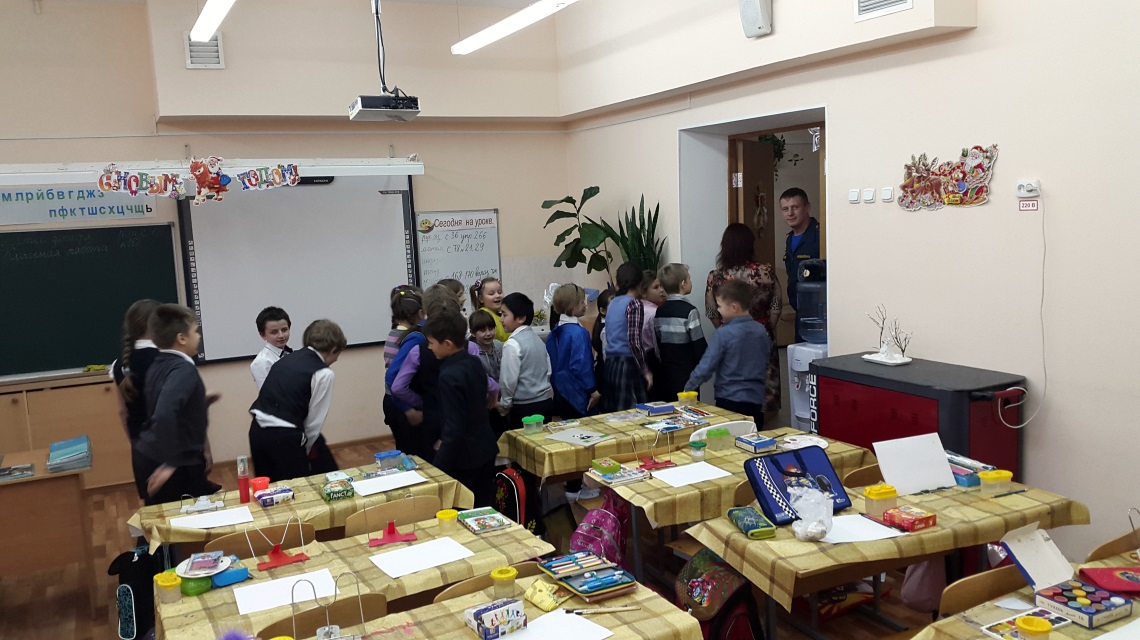 